КАРАР                                        РЕШЕНИЕО ходе реализации  долгосрочной  муниципальной целевой программы «Капитальный ремонт и текущий ремонт автомобильных дорог, дворовых территоррий и проездов к дворовым территориям многоквартирных домов населенных пунктов сельского поселения Шаранский сельсовет и осуществление дорожной деятельности в части содержания дорог местного значения в границах сельского поселения Шаранский сельсовет муниципального района Шаранский район Республики Башкортостан на 2014-2016 годы» утвержденной постановлением  администрации сельского поселения Шаранский сельсовет муниципального района Шаранский район Республики Башкортостан № 127 от 30.12.2013 года     Заслушав и обсудив информацию Главы сельского поселения Шаранский сельсовет  Р.Р. Манурова долгосрочной  муниципальной целевой программы «Капитальный ремонт и текущий ремонт автомобильных дорог, дворовых территоррий и проездов к дворовым территориям многоквартирных домов населенных пунктов сельского поселения Шаранский сельсовет и осуществление дорожной деятельности в части содержания дорог местного значения в границах сельского поселения Шаранский сельсовет муниципального района Шаранский район Республики Башкортостан на 2014-2016 годы» Совет сельского поселения Шаранский сельсовет отмечает, по реализации названной  целевой Программы проводится определенная работа. Так, в 2014 году за счет средств бюджета сельского поселения построены дороги с гравийным покрытием по улицам Северная, Красильникова, Весенняя, Лесная с. Шаран  по улицам Ключевая и Школьная с.Наратасты общей протяженностью 1,8 км на общую сумму 600 тыс. руб.  Кроме этого силами Шаранского ДРСУ был произведен ямочный ремонт дорог с асфальтобетонным покрытием по центральным улицам с.Шаран на сумму 300 тыс. руб. Также за счет бюджета сельского поселения в районном центре с.Шаран были установлены светофоры общей стоимостью 400 тыс. руб. Кроме этого по предписанию ГИБДД были установлены дорожные знаки и нанесена дорожная разметка пешеходный переход на улицах Школьная, Красная, Молодежная в с.Шаран на сумму 156 тыс. руб.  На 100 тыс руб. был отремонтирован переход с ул. Ульяновская на ул. Красная с заменой деревянного настила моста. В ноябре месяце планируется отремонтировать ул. Молодежную с. Наратасты на сумму 100 тыс. руб. и ремонт водопропускной трубы на въезде в д.Тархан. Таким образом, из бюджета сельского поселения Шаранский сельсовет на реализацию программы в 2014 году было потрачено 1712 тыс. руб. За счет средств республиканского бюджета силами Шаранского ДРСУ капитально отремонтирована  дорога  с асфальтобетонным покрытием по ул. 50 лет Победы, с устройством 6 съездов с асфальтобетонным покрытием,  где выполнено строительство монтажных работ в объеме более 17,6 млн. руб. За счет районного дорожного фонда были построены дороги с гравийным покрытием по ул. Лесная 1, 60 лет района, Полевая, 8 Марта, Ахмадиши Кутлушина, Ю.Гарея, Целинная, З.Ахметзяновой,  50 лет Победы, общей протяженностъю 5 км, где было освоено около 6 млн. руб.   Вместе с тем Совет сельского поселения Шаранский сельсовет отмечает о наличии недоработок по реализации Программы «Капитальный ремонт и текущий ремонт автомобильных дорог, дворовых территоррий и проездов к дворовым территориям многоквартирных домов населенных пунктов сельского поселения Шаранский сельсовет и осуществление дорожной деятельности в части содержания дорог местного значения в границах сельского поселения Шаранский сельсовет муниципального района Шаранский район Республики Башкортостан на 2014-2016 годы». Несмотря на реализацию Программы по объему вложенных средств некоторые  проделанные мероприятия остались невыполненными. Не сумели выполнить ремонт дорог с асфальтобетонным покрытием в д. Наратасты. Большой проблемой является состояние дорог в мкр. Южный и Молодежный в районе новостроек. Исходя из вышеизложенного Совет решил:1.Информацию главы сельского поселения Шаранский сельсовет Р.Р.Манурова принять к сведению.2. Администрации сельского поселения Шаранский сельсовет активизировать работу по дальнейшей реализации  муниципальной целевой Программы «Капитальный ремонт и текущий ремонт автомобильных дорог, дворовых территоррий и проездов к дворовым территориям многоквартирных домов населенных пунктов сельского поселения Шаранский сельсовет и осуществление дорожной деятельности в части содержания дорог местного значения в границах сельского поселения Шаранский сельсовет муниципального района Шаранский район Республики Башкортостан на 2014-2016 годы»3. Контроль за исполнением настоящего решения возложить на комиссию по развитию предпринимательства, земельным вопросам, благоустройству и экологииГлава сельского поселенияШаранский сельсовет                                                                Р.Р.Мануровс.Шаран14.11.2014 г№ 361С. Шаран27 февраль 2013 г.№ 215Башкортостан РеспубликаһыШаран районымуниципаль районыныңШаран ауыл Советы ауыл биләмәһе СоветыШаран  ауылы, тел.(34769) 2-22-43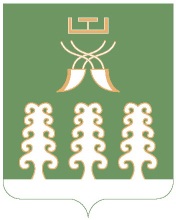 Республика БашкортостанСовет сельского поселенияШаранский сельсоветмуниципального районаШаранский районс. Шаран  тел.(34769) 2-22-43